Wiatr na 100m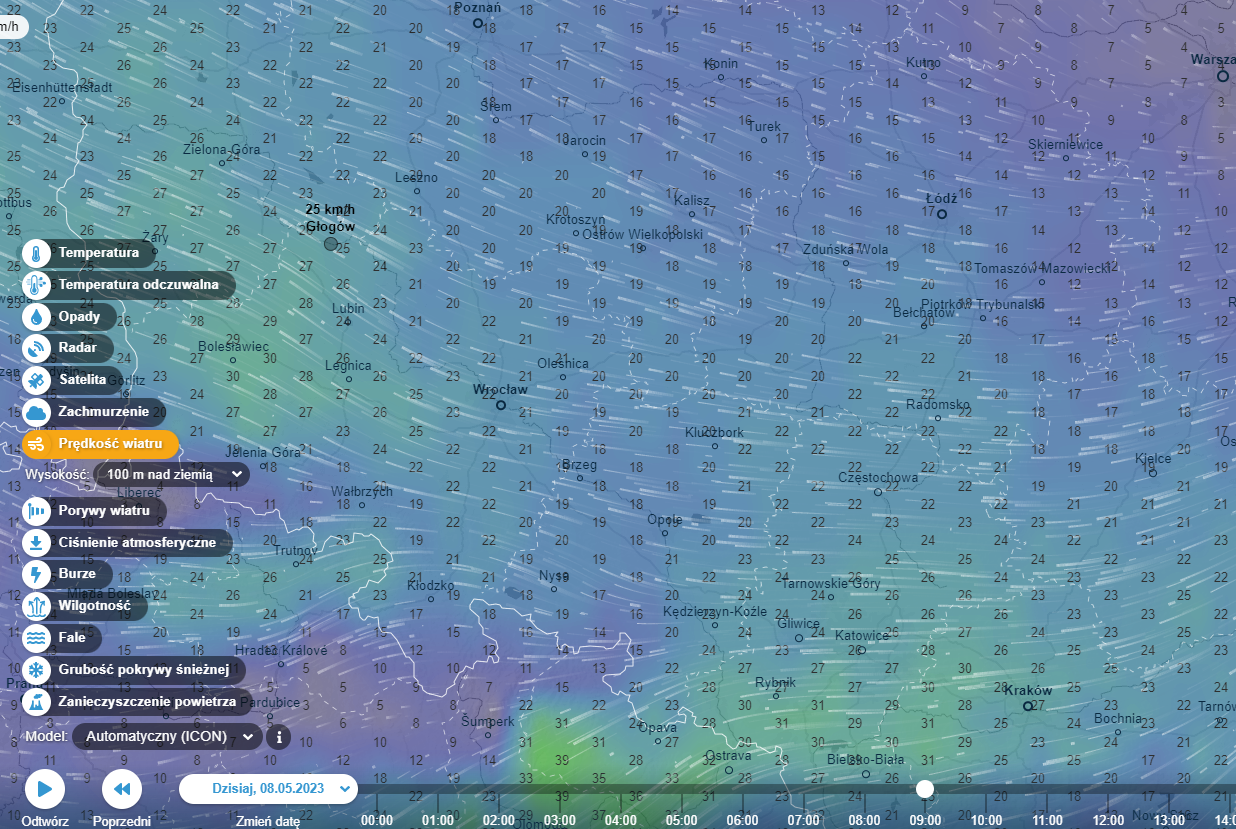 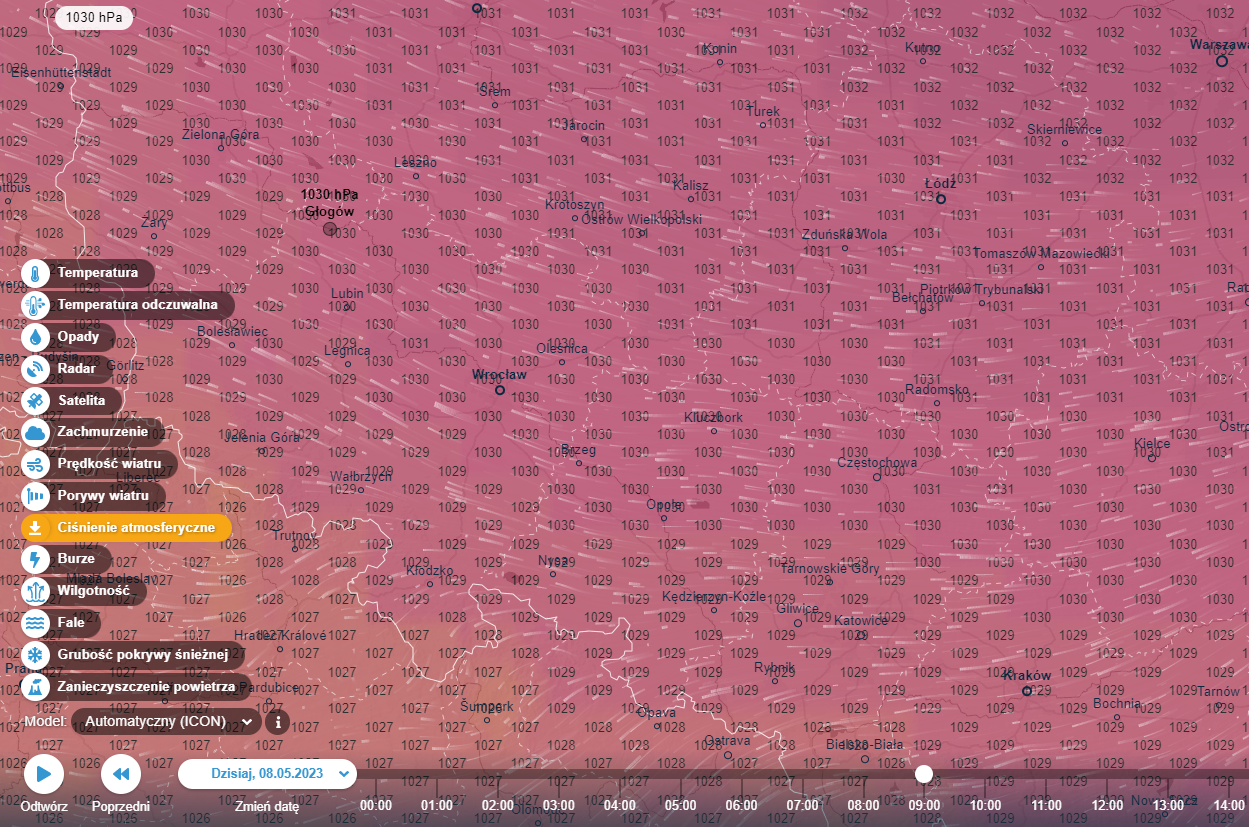 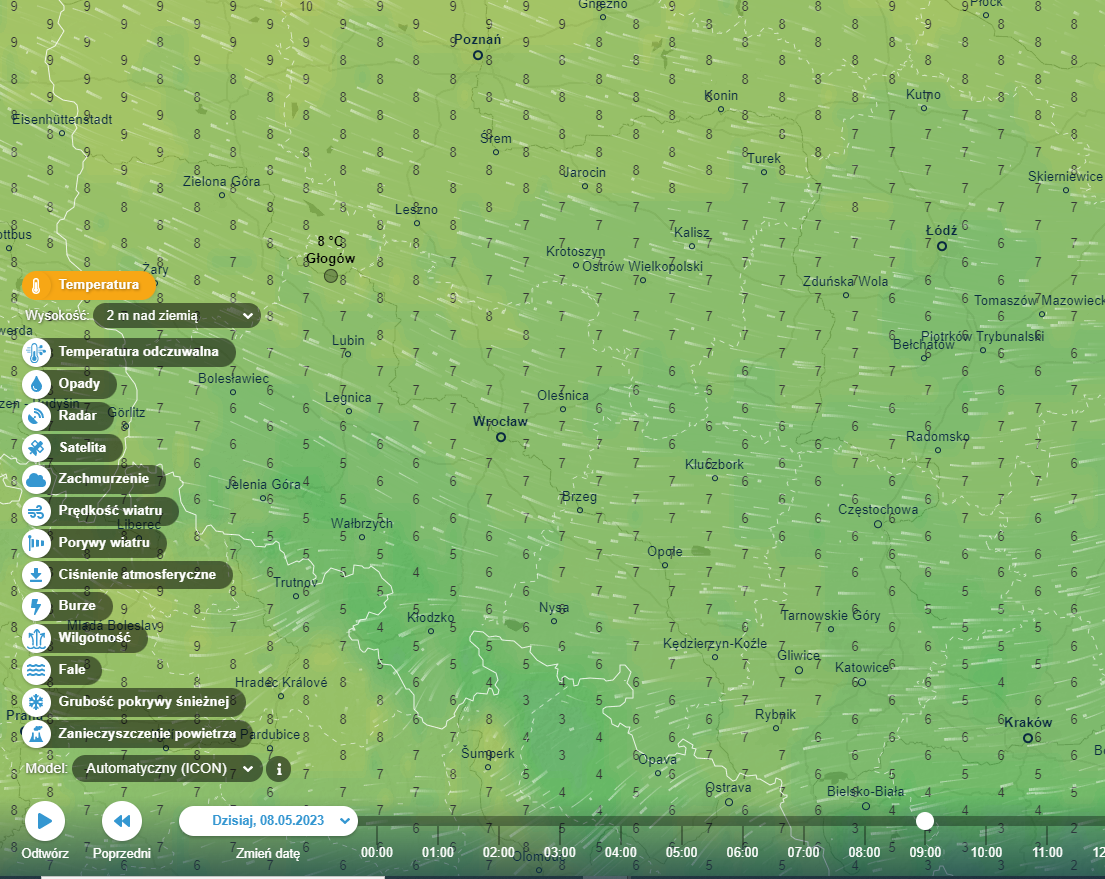 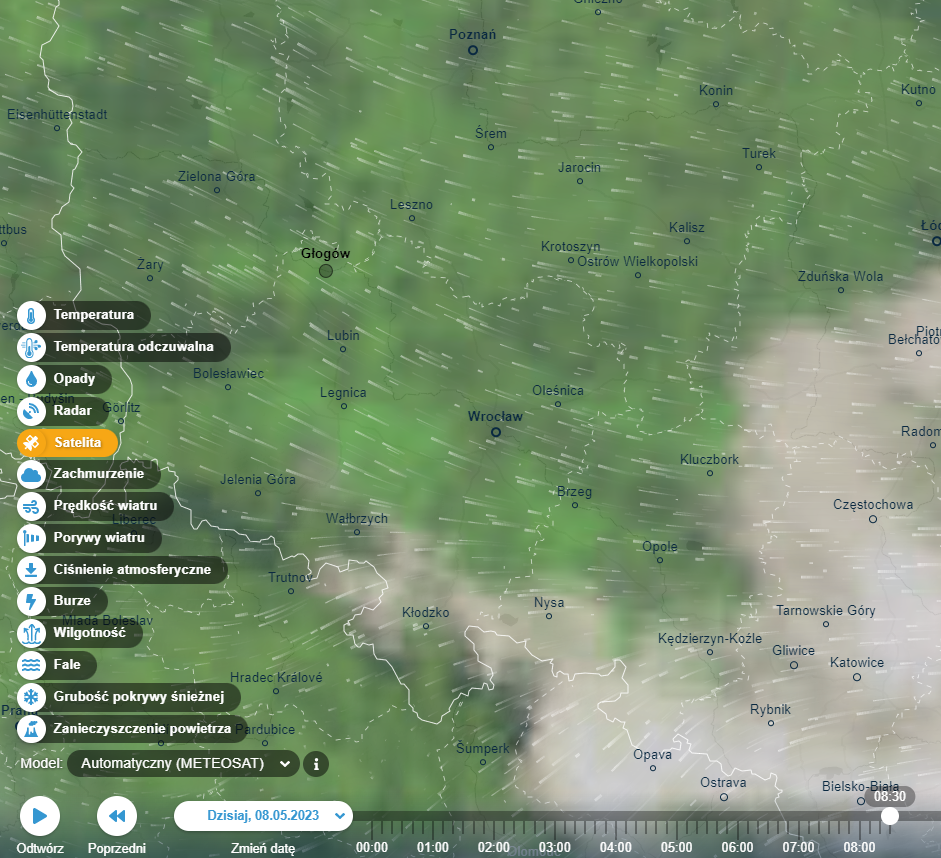 